Life Group Discussion Guide  			       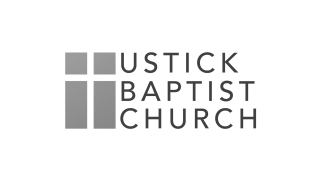 Matthew: The King and His KingdomThe Genesis of JesusSeptember 12, 2021Reading	Matthew 1:1-17Intro:1.	What is the best piece of new you have heard lately?2.	Was it difficult to think of something… do you find yourself doomsurfing or 	doomscrolling? (continually reading bad news)?3.	What is something you learned in last weekend’s message? 4.	How did the message challenge you? Read Phil. 2:19-24. Pray and answer the following questions: 1.	What names or titles for Jesus are in vs1? Explain what they mean.2.	Between Malachi and Matthew (usually one or two pages in your Bible) God was “silent” for 400 years with the nation of Israel. What does vs1 teach us about hope in dark times? What does it teach us about God? What does it teach us about patience?3.	Why does Matthew begin his Gospel with a genealogy?4.	Why was it so important to understand that JESUS is the “son of David” and the “son of Abraham”?5.	What is one fact you have learned about each of the women in JESUS’ family line? 	Tamar (Genesis 38) 	Rahab (Joshua 2 & 6:17) 	Ruth (Ruth 1 & 4:13-17) 	Uriah’s wife (2 Samuel 11; 12:15-24) 	Mary (Luke 1:26-56)6.	Why do you think GOD included and named these women in JESUS’ family line?7.	How can this fact encourage Christians in our day to day lives? 8.	What is odd about the relationships that Matthew describes in vs16? What “problem” does this observation pose? (Joseph is in the bloodline of Abraham and David, yet Jesus is not actually a son of Joseph. He is named as the son of Mary. For Jesus to fulfill God’s promises to Abraham and David, Joseph must “become” his father).9.	How can the truths found in this genealogy help you when you become cynical about or pessimistic with our world?